Beoordelaars: ExpertisegroepDoel: het bepalen van de glucosewaarde in het bloedEerste publicatiedatum: 23 september 2009Opgesteld door: ExpertisegroepBestemd voor: kraamverzorgenden en verloskundigenBevoegd om handelingen uit te voeren: kraamverzorgendenInhoud Aandachtspunten: n.v.t. Werkwijze – voorbereiding:Benodigdheden:handschoenen onsterielhielprikkertjestick ter bepaling van glucoseglucosemeterWerkwijze-uitvoering:                                                                       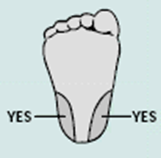 zorg dat voetje warm is, niet wrijven                                    handschoenen aantrekkenprik in de buiten- of binnenzijde van de voetzool  van de hiel, omdat de afstand tussen het huidoppervlak en het hielbeen hier het grootst is. Dit ter voorkoming van de potentiële complicatie osteomyelitis (ontsteking van het bot). Zie plaatje. geef een prik met hielprikkertje, eerste druppel afvegen met gaasjedruppel opvangen op stickin glucosemeter de waarde aflezen en noteren met tijdstip waarop is gepriktwaarde doorbellen aan verloskundige.Verantwoordelijkheden – bevoegdhedenDe kraamverzorgende1 verricht deze handeling in opdracht van de verloskundige.BronvermeldingProtocol hielprik afdeling verloskunde Erasmus MC